UNITED NATIONS          NATIONS UNIES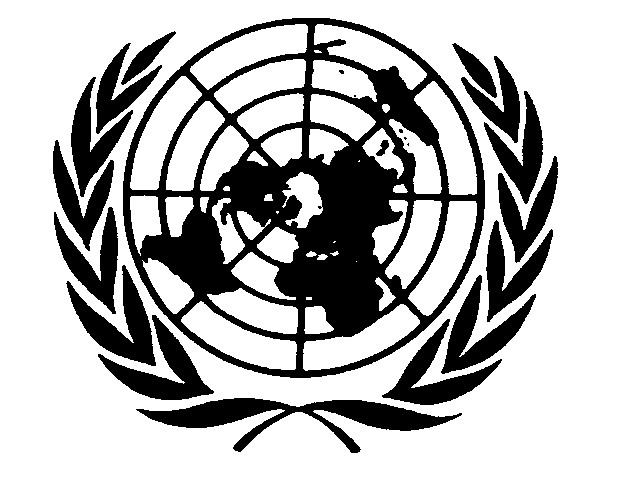 UN Laissez-Passer Return Form (Cancellation/Safekeeping) The UN laissez-passer (UNLP) is an asset of the United Nations and all UNLP, whether valid or expired, must be returned to one of the two issuing offices in New York (TTS) or Geneva (DCSS) for physical cancellation upon separation from active duty of the holder.The purpose of this form is to request the return of a UNLP following cancellation or exceptional safekeeping of a valid UNLP for a maximum of one year. If neither return nor safekeeping is requested, the UNLP will be destroyed after cancellation.  LP No.      LP Holder DetailsI request:Safekeeping for one calendar year – The UNLP will be destroyed after 12 monthsReturn of the UNLP after cancellation to the submitting officeOrganization/DepartmentI will pick-up the UNLP from the cancellation office within 30 days of submissionAll cancelled and uncollected UNLP will be destroyed 30 days after submission for cancellationAll cancelled and uncollected UNLP will be destroyed 30 days after submission for cancellationAll cancelled and uncollected UNLP will be destroyed 30 days after submission for cancellationName of requester (print)Date of requestSignatureOrganization/DepartmentDo not write below this line – Official use onlyDo not write below this line – Official use onlyDo not write below this line – Official use onlyDo not write below this line – Official use onlyDate received by Issuing/Cancellation Office Date received by Issuing/Cancellation Office Date cancelled/safekept Date cancelled/safekept 